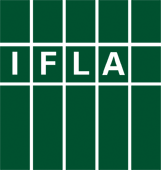 
PLEASE COMPLETE ALL FIELDS                                   DEADLINE: 28 February 2022, 24:00 CET
The Information provided shall remain CONFIDENTIAL
The IFLA Medal is awarded to a person who has given distinguished service to IFLA or who has made a substantial contribution to the global library field.Please return this form with referee reports to email: ifla@ifla.org	Nominators and Referees can find detailed information about this award at: https://www.ifla.org/ifla-medal/ DEADLINE FOR NOMINATIONS: 28 FEBRUARY 2022, 24:00 CETNominee (Nominees should NOT be notified of nomination):
Full Contact Information of Nominee:Evidence to support nomination: In making its decision, only the evidence provided by the nominators and in the referee reports submitted with this nomination will be considered. There should be sufficient detail for each criterion to be able to assess the nomination (recommended around 300 – 500 words per criteria.)  Please enter details in the boxes below. Distinguished personal and professional contribution to IFLA and /or distinguished personal and professional contribution to the global library fieldEfforts in fostering IFLA values, for example, diversity, inclusion and equalityNominator:IFLA Membership code:Email: Signature: Date: Contact Information:Second Nominator:IFLA Membership code:Email: Signature: Date:Contact Information:


Third Nominator:IFLA Membership code:Email: Signature: Date:Contact Information:


1st Referee (report attached)IFLA Membership code: Contact Information:2nd Referee (report attached)Contact Information: